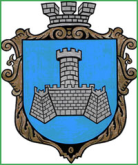 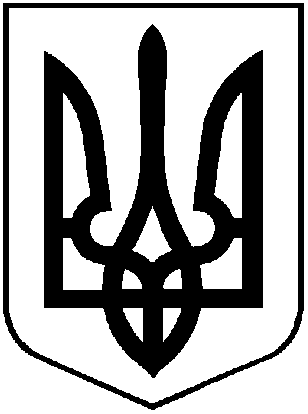                                                         УКРАЇНАм. Хмільник    Вінницької областіР О З П О Р Я Д Ж Е Н Н Я                                                 МІСЬКОГО ГОЛОВИвід «25» травня  2021 р.                                                                          № 251-рПро  внесення змін до розпорядження міського голови від 02.07.2010 р. №157-р
«Про визначення пунктів видачі засобів радіаційного та хімічного захисту навипадок загрози та виникнення надзвичайних ситуацій»    Відповідно до вимог Кодексу цивільного захисту України, постанови Кабінету Міністрів України від 19  серпня 2002 року № 1200  «Про затвердження Порядку забезпечення населення і працівників формувань та спеціалізованих служб цивільного захисту засобами індивідуального захисту, приладами радіаційної та хімічної розвідки, дозиметричного і хімічного контролю», з метою забезпечення   населення і працівників формувань та спеціалізованих служб цивільного захисту засобами радіаційного та хімічного захисту в умовах загрози та виникнення надзвичайних ситуацій, керуючись ст.ст. 42,59 Закону України “Про місцеве самоврядування в Україні”:       1. Внести зміни  в Додаток 1 до розпорядження міського голови від 02.07.2010 року №157-р. «Про визначення пунктів видачі засобів радіаційного та хімічного захисту на випадок загрози та виникнення надзвичайних ситуацій» та викласти його в новій редакції що додається.      2. Начальнику відділу цивільного захисту, оборонної роботи та взаємодії з правоохоронними органами міської ради Коломійчуку В.П., спільно з керівниками установ, підприємств, організацій визначених Додатком 1 цього розпорядження, провести  розрахунки посадового складу пунктів видачі ЗІЗ.      3. Архівному відділу міської  ради  (Поліщученко Р.М.) відобразити відповідні зміни в оригіналі  документу постійного зберігання.      4. Контроль за виконанням розпорядження  покласти на  заступника міського голови з питань діяльності виконавчих органів міської ради   Загіку В.М.            Міський голова                                                   М.В. Юрчишин    С. Маташ     В. Загіка    А. Сташко    В. Коломійчук    Н. Буликова                                                                                               Додаток 1                                                                      до розпорядження  міського голови                                                                                від «25» травня  2021р. № 251-рПерелік підприємств, установ, організацій  для розгортанняпунктів видачі засобів індивідуального захисту.1.	Хмільницька ДЮСШ,  вул. Столярчука, 23 –  міський центральний пункт видачі ЗІЗ;                Додаткові пункти видачі засобів індивідуального захисту.1.	Приватне акціонерне товариство  «Хмільницька швейна фабрика «Лілея», м. Хмільник вул. Пушкіна, 78/1.2.   Державний навчальний заклад Професійний ліцей сфери послуг, м. Хмільник  площа Пермоги,7.   3.	Жмеринська дирекція залізничних перевезень станція «Хмільник» регіональної філії Південно-Західної Залізниці ПАТ «Укрзалізниця», м. Хмільник вул. Привокзальна, 30.4.	ЗОШ І-ІІІ ст. №4,  м. Хмільник  вул. 1 Травня, 39. 5.	ЗОШ І-ІІІ ст. №3,  м. Хмільник вул. Некрасова, 2.6.   Державний професійно-технічний навчальний заклад  «Хмільницький аграрний центр професійно-технічної освіти», м. Хмільник вул. Північна, 65.                   Міський голова                                                    М.В. Юрчишин 